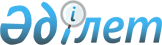 О внесении изменений в решение маслихата от 21 декабря 2017 года № 182 "О бюджете города Лисаковска на 2018-2020 годы"
					
			С истёкшим сроком
			
			
		
					Решение маслихата города Лисаковска Костанайской области от 4 декабря 2018 года № 291. Зарегистрировано Департаментом юстиции Костанайской области 14 декабря 2018 года № 8170. Прекращено действие в связи с истечением срока
      В соответствии со статьями 106, 109 Бюджетного кодекса Республики Казахстан от 4 декабря 2008 года Лисаковский городской маслихат РЕШИЛ:
      1. Внести в решение Лисаковского городского маслихата "О бюджете города Лисаковска на 2018-2020 годы" от 21 декабря 2017 года № 182 (опубликовано 17 января 2018 года в Эталонном контрольном банке нормативных правовых актов Республики Казахстан, зарегистрировано в Реестре государственной регистрации нормативных правовых актов за № 7455) следующие изменения:
      пункт 1 указанного решения изложить в новой редакции:
      "1. Утвердить бюджет города Лисаковска на 2018-2020 годы, согласно приложениям 1, 2 и 3 соответственно, в том числе на 2018 год в следующих объемах:
      1) доходы – 5149675,0 тысяч тенге, в том числе по:
      налоговым поступлениям – 2179429,0 тысяч тенге;
      неналоговым поступлениям – 21247,0 тысяч тенге;
      поступлениям от продажи основного капитала – 28535,0 тысяч тенге;
      поступлениям трансфертов – 2920464,0 тысячи тенге;
      2) затраты – 5272295,6 тысяч тенге;
      3) чистое бюджетное кредитование – -31760,6 тысяч тенге, в том числе:
      погашение бюджетных кредитов – 31760,6 тысяч тенге;
      4) сальдо по операциям с финансовыми активами – - 4269,0 тысяч тенге;
      поступления от продажи финансовых активов – 4269,0 тысяч тенге;
      5) дефицит (профицит) бюджета – -86591,0 тысяча тенге;
      6) финансирование дефицита (использование профицита) бюджета – 86591,0 тысяча тенге.";
      приложение 1 к указанному решению изложить в новой редакции, согласно приложению к настоящему решению.
      2. Настоящее решение вводится в действие с 1 января 2018 года. Бюджет города Лисаковска на 2018 год
					© 2012. РГП на ПХВ «Институт законодательства и правовой информации Республики Казахстан» Министерства юстиции Республики Казахстан
				Приложение
к решению маслихата
от 4 декабря 2018 года № 291Приложение 1
к решению маслихата
от 21 декабря 2017 года № 182
Категория
Категория
Категория
Категория
Сумма, тысяч тенге
Класс
Класс
Класс
Сумма, тысяч тенге
Подкласс
Подкласс
Сумма, тысяч тенге
Наименование
Сумма, тысяч тенге
I. Доходы
5149675,0
1
Налоговые поступления
2179429,0
1
01
Подоходный налог
945152,0
1
01
2
Индивидуальный подоходный налог
945152,0
1
03
Социальный налог
695950,0
1
03
1
Социальный налог
695950,0
1
04
Hалоги на собственность
249221,0
1
04
1
Hалоги на имущество
158317,0
1
04
3
Земельный налог
8721,0
1
04
4
Hалог на транспортные средства
82181,0
1
04
5
Единый земельный налог
2,0
1
05
Внутренние налоги на товары, работы и услуги
280263,0
1
05
2
Акцизы
44344,0
1
05
3
Поступления за использование природных и других ресурсов
214683,0
1
05
4
Сборы за ведение предпринимательской и профессиональной деятельности
19956,0
1
05
5
Налог на игорный бизнес
1280,0
1
08
Обязательные платежи, взимаемые за совершение юридически значимых действий и (или) выдачу документов уполномоченными на то государственными органами или должностными лицами
8843,0
1
08
1
Государственная пошлина
8843,0
2
Неналоговые поступления
21247,0
2
01
Доходы от государственной собственности
18371,0
2
01
1
Поступления части чистого дохода государственных предприятий
2665,0
2
01
5
Доходы от аренды имущества, находящегося в государственной собственности
13489,0
2
01
7
Вознаграждения по кредитам, выданным из государственного бюджета
1283,0
2
01
9
Прочие доходы от государственной собственности
934,0
2
06
Прочие неналоговые поступления
2876,0
2
06
1
Прочие неналоговые поступления
2876,0
3
Поступления от продажи основного капитала
28535,0
3
01
Продажа государственного имущества, закрепленного за государственными учреждениями
16695,0
3
01
1
Продажа государственного имущества, закрепленного за государственными учреждениями
16695,0
3
03
Продажа земли и нематериальных активов
11840,0
3
03
1
Продажа земли
3911,0
3
03
2
Продажа нематериальных активов
7929,0
4
Поступления трансфертов
2920464,0
4
02
Трансферты из вышестоящих органов государственного управления
2920464,0
4
02
2
Трансферты из областного бюджета
2920464,0
Функциональная группа
Функциональная группа
Функциональная группа
Функциональная группа
Функциональная группа
Сумма, тысяч тенге
Функциональная подгруппа
Функциональная подгруппа
Функциональная подгруппа
Функциональная подгруппа
Сумма, тысяч тенге
Администратор бюджетных программ
Администратор бюджетных программ
Администратор бюджетных программ
Сумма, тысяч тенге
Программа
Программа
Сумма, тысяч тенге
Наименование
Сумма, тысяч тенге
II. Затраты
5272295,6
01
Государственные услуги общего характера
291718,5
1
Представительные, исполнительные и другие органы, выполняющие общие функции государственного управления
185199,0
112
Аппарат маслихата района (города областного значения)
17846,0
001
Услуги по обеспечению деятельности маслихата района (города областного значения)
17461,0
003
Капитальные расходы государственного органа
385,0
122
Аппарат акима района (города областного значения)
153869,0
001
Услуги по обеспечению деятельности акима района (города областного значения)
133325,6
003
Капитальные расходы государственного органа
20543,4
123
Аппарат акима района в городе, города районного значения, поселка, сел, сельского округа
13484,0
001
Услуги по обеспечению деятельности акима района в городе, города районного значения, поселка, села, сельского округа
9884,0
022
Капитальные расходы государственного органа
3600,0
2
Финансовая деятельность
24423,0
452
Отдел финансов района (города областного значения)
24423,0
001
Услуги по реализации государственной политики в области исполнения бюджета и управления коммунальной собственностью района (города областного значения)
20934,0
003
Проведение оценки имущества в целях налогообложения
2123,7
010
Приватизация, управление коммунальным имуществом, постприватизационная деятельность и регулирование споров, связанных с этим
698,3
018
Капитальные расходы государственного органа
667,0
5
Планирование и статистическая деятельность
20426,8
453
Отдел экономики и бюджетного планирования района (города областного значения)
20426,8
001
Услуги по реализации государственной политики в области формирования и развития экономической политики, системы государственного планирования
15098,7
004
Капитальные расходы государственного органа
5328,1
9
Прочие государственные услуги общего характера
61669,7
454
Отдел предпринимательства и сельского хозяйства района (города областного значения)
14456,5
001
Услуги по реализации государственной политики на местном уровне в области развития предпринимательства и сельского хозяйства
14456,5
458
Отдел жилищно-коммунального хозяйства, пассажирского транспорта и автомобильных дорог района (города областного значения)
47213,2
001
Услуги по реализации государственной политики на местном уровне в области жилищно-коммунального хозяйства, пассажирского транспорта и автомобильных дорог
16437,0
013
Капитальные расходы государственного органа
1362,5
067
Капитальные расходы подведомственных государственных учреждений и организаций
5635,0
113
Целевые текущие трансферты из местных бюджетов
23778,7
02
Оборона
5285,0
1
Военные нужды
5104,0
122
Аппарат акима района (города областного значения)
5104,0
005
Мероприятия в рамках исполнения всеобщей воинской обязанности
5104,0
2
Организация работы по чрезвычайным ситуациям
181,0
122
Аппарат акима района (города областного значения)
181,0
006
Предупреждение и ликвидация чрезвычайных ситуаций масштаба района (города областного значения)
181,0
03
Общественный порядок, безопасность, правовая, судебная, уголовно-исполнительная деятельность
6501,2
9
Прочие услуги в области общественного порядка и безопасности
6501,2
458
Отдел жилищно-коммунального хозяйства, пассажирского транспорта и автомобильных дорог района (города областного значения)
6501,2
021
Обеспечение безопасности дорожного движения в населенных пунктах
6501,2
04
Образование
1744981,1
1
Дошкольное воспитание и обучение
537023,4
464
Отдел образования района (города областного значения)
537023,4
009
Обеспечение деятельности организаций дошкольного воспитания и обучения
537023,4
2
Начальное, основное среднее и общее среднее образование
1115431,2
464
Отдел образования района (города областного значения)
1115431,2
003
Общеобразовательное обучение
959276,2
006
Дополнительное образование для детей
156155,0
9
Прочие услуги в области образования
92526,5
464
Отдел образования района (города областного значения)
92526,5
001
Услуги по реализации государственной политики на местном уровне в области образования
14906,0
005
Приобретение и доставка учебников, учебно-методических комплексов для государственных учреждений образования района (города областного значения)
38031,0
007
Проведение школьных олимпиад, внешкольных мероприятий и конкурсов районного (городского) масштаба
2320,0
012
Капитальные расходы государственного органа
450,0
015
Ежемесячные выплаты денежных средств опекунам (попечителям) на содержание ребенка-сироты (детей-сирот), и ребенка (детей), оставшегося без попечения родителей
13383,6
067
Капитальные расходы подведомственных государственных учреждений и организаций
23435,9
05
Здравоохранение
135,0
9
Прочие услуги в области здравоохранения
135,0
123
Аппарат акима района в городе, города районного значения, поселка, села, сельского округа
135,0
002
Организация в экстренных случаях доставки тяжелобольных людей до ближайшей организации здравоохранения, оказывающей врачебную помощь
135,0
06
Социальная помощь и социальное обеспечение
275565,5
1
Социальное обеспечение
12134,5
451
Отдел занятости и социальных программ района (города областного значения)
5440,0
005
Государственная адресная социальная помощь
5440,0
464
Отдел образования района (города областного значения)
6694,5
030
Содержание ребенка (детей), переданного патронатным воспитателям
3237,9
031
Государственная поддержка по содержанию детей-сирот и детей, оставшихся без попечения родителей, в детских домах семейного типа и приемных семьях
3456,6
2
Социальная помощь
203352,3
451
Отдел занятости и социальных программ района (города областного значения)
203352,3
002
Программа занятости
83458,6
006
Оказание жилищной помощи
28732,0
007
Социальная помощь отдельным категориям нуждающихся граждан по решениям местных представительных органов
26667,7
010
Материальное обеспечение детей-инвалидов, воспитывающихся и обучающихся на дому
2468,0
014
Оказание социальной помощи нуждающимся гражданам на дому
18156,0
015
Территориальные центры социального обслуживания пенсионеров и инвалидов
13768,0
017
Обеспечение нуждающихся инвалидов обязательным и гигиеническими средствами и предоставление услуг специалистами жестового языка, индивидуальными помощниками в соответствии с индивидуальной программой реабилитации инвалида
9531,0
023
Обеспечение деятельности центров занятости населения
20571,0
9
Прочие услуги в области социальной помощи и социального обеспечения
60078,7
451
Отдел занятости и социальных программ района (города областного значения)
60078,7
001
Услуги по реализации государственной политики на местном уровне в области обеспечения занятости и реализации социальных программ для населения
34599,0
011
Оплата услуг по зачислению, выплате и доставке пособий и других социальных выплат
164,0
021
Капитальные расходы государственного органа
877,7
050
Реализация Плана мероприятий по обеспечению прав и улучшению качества жизни инвалидов в Республике Казахстан на 2012–2018 годы
14466,0
067
Капитальные расходы подведомственных государственных учреждений и организаций
9972,0
07
Жилищно-коммунальное хозяйство
1377051,1
1
Жилищное хозяйство
101740,6
458
Отдел жилищно-коммунального хозяйства, пассажирского транспорта и автомобильных дорог района (города областного значения)
2663,0
003
Организация сохранения государственного жилищного фонда
2663,0
467
Отдел строительства района (города областного значения)
88193,6
003
Проектирование и (или) строительство, реконструкция жилья коммунального жилищного фонда
35544,4
004
Проектирование, развитие и (или) обустройство инженерно-коммуникационной инфраструктуры
52649,2
479
Отдел жилищной инспекции района (города областного значения)
10884,0
001
Услуги по реализации государственной политики на местном уровне в области жилищного фонда
10343,0
005
Капитальные расходы государственного органа
541,0
2
Коммунальное хозяйство
1184085,9
458
Отдел жилищно-коммунального хозяйства, пассажирского транспорта и автомобильных дорог района (города областного значения)
345578,5
012
Функционирование системы водоснабжения и водоотведения
8326,5
026
Организация эксплуатации тепловых сетей, находящихся в коммунальной собственности районов (городов областного значения)
27561,0
029
Развитие системы водоснабжения и водоотведения
309691,0
467
Отдел строительства района (города областного значения)
838507,4
005
Развитие коммунального хозяйства
98417,9
006
Развитие системы водоснабжения и водоотведения
740089,5
3
Благоустройство населенных пунктов
91224,6
123
Аппарат акима района в городе, города районного значения, поселка, села, сельского округа
639,3
009
Обеспечение санитарии населенных пунктов
639,3
458
Отдел жилищно-коммунального хозяйства, пассажирского транспорта и автомобильных дорог района (города областного значения)
90585,3
015
Освещение улиц в населенных пунктах
27630,0
016
Обеспечение санитарии населенных пунктов
45010,0
017
Содержание мест захоронений и захоронение безродных
204,3
018
Благоустройство и озеленение населенных пунктов
17741,0
08
Культура, спорт, туризм и информационное пространство
759439,2
1
Деятельность в области культуры
132076,0
455
Отдел культуры и развития языков района (города областного значения)
132076,0
003
Поддержка культурно-досуговой работы
132076,0
2
Спорт
420899,1
465
Отдел физической культуры и спорта района (города областного значения)
71557,1
001
Услуги по реализации государственной политики на местном уровне в сфере физической культуры и спорта
6609,0
004
Капитальные расходы государственного органа
16449,1
005
Развитие массового спорта и национальных видов спорта
11872,0
006
Проведение спортивных соревнований на районном (города областного значения) уровне
19582,8
007
Подготовка и участие членов сборных команд района (города областного значения) по различным видам спорта на областных спортивных соревнованиях
17044,2
467
Отдел строительства района (города областного значения)
349342,0
008
Развитие объектов спорта
349342,0
3
Информационное пространство
70103,0
455
Отдел культуры и развития языков района (города областного значения)
44392,0
006
Функционирование районных (городских) библиотек
36236,0
007
Развитие государственного языка и других языков народа Казахстана
8156,0
456
Отдел внутренней политики района (города областного значения)
25711,0
002
Услуги по проведению государственной информационной политики
25711,0
9
Прочие услуги по организации культуры, спорта, туризма и информационного пространства
136361,1
455
Отдел культуры и развития языков района (города областного значения)
107263,0
001
Услуги по реализации государственной политики на местном уровне в области развития языков и культуры
9552,0
032
Капитальные расходы подведомственных государственных учреждений и организаций
97711,0
456
Отдел внутренней политики района (города областного значения
29098,1
001
Услуги по реализации государственной политики на местном уровне в области информации, укрепления государственности и формирования социального оптимизма граждан
15770,0
003
Реализация мероприятий в сфере молодежной политики
8100,0
006
Капитальные расходы государственного органа
5228,1
09
Топливно-энергетический комплекс и недропользование
10230,0
1
Топливо и энергетика
10230,0
458
Отдел жилищно-коммунального хозяйства, пассажирского транспорта и автомобильных дорог района (города областного значения)
5022,0
019
Развитие теплоэнергетической системы
5022,0
467
Отдел строительства района (города областного значения)
5208,0
009
Развитие теплоэнергетической системы
5208,0
10
Сельское, водное, лесное, рыбное хозяйство, особо охраняемые природные территории, охрана окружающей среды и животного мира, земельные отношения
29839,2
1
Сельское хозяйство
17775,0
473
Отдел ветеринарии района (города областного значения)
17775,0
001
Услуги по реализации государственной политики на местном уровне в сфере ветеринарии
8940,0
005
Обеспечение функционирования скотомогильников (биотермических ям)
3334,0
006
Организация санитарного убоя больных животных
48,0
007
Организация отлова и уничтожения бродячих собак и кошек
1879,0
009
Проведение ветеринарных мероприятий по энзоотическим болезням животных
84,0
010
Проведение мероприятий по идентификации сельскохозяйственных животных
260,0
011
Проведение противоэпизоотических мероприятий
3230,0
6
Земельные отношения
12016,0
463
Отдел земельных отношений района (города областного значения)
12016,0
001
Услуги по реализации государственной политики в области регулирования земельных отношений на территории района (города областного значения)
12016,0
9
Прочие услуги в области сельского, водного, лесного, рыбного хозяйства, охраны окружающей среды и земельных отношений
48,2
453
Отдел экономики и бюджетного планирования района (города областного значения)
48,2
099
Реализация мер по оказанию социальной поддержки специалистов
48,2
11
Промышленность, архитектурная, градостроительная и строительная деятельность
29564,7
2
Архитектурная, градостроительная и строительная деятельность
29564,7
467
Отдел строительства района (города областного значения)
19820,1
001
Услуги по реализации государственной политики на местном уровне в области строительства
19820,1
468
Отдел архитектуры и градостроительства района (города областного значения)
9744,6
001
Услуги по реализации государственной политики в области архитектуры и градостроительства на местном уровне
9167,6
004
Капитальные расходы государственного органа
577,0
12
Транспорт и коммуникации
507980,0
1
Автомобильный транспорт
507980,0
458
Отдел жилищно-коммунального хозяйства, пассажирского транспорта и автомобильных дорог района (города областного значения)
507980,0
023
Обеспечение функционирования автомобильных дорог
507980,0
13
Прочие
96579,3
3
Поддержка предпринимательской деятельности и защита конкуренции
749,0
454
Отдел предпринимательства и сельского хозяйства района (города областного значения)
749,0
006
Поддержка предпринимательской деятельности
749,0
9
Прочие
95830,3
123
Аппарат акима района в городе, города районного значения, поселка, села, сельского округа
310,0
040
Реализация мер по содействию экономическому развитию регионов в рамках Программы развития регионов до 2020 года
310,0
458
Отдел жилищно-коммунального хозяйства, пассажирского транспорта и автомобильных дорог района (города областного значения)
95520,3
044
Текущее обустройство моногородов
95520,3
14
Обслуживание долга
80,7
1
Обслуживание долга
80,7
452
Отдел финансов района (города областного значения)
80,7
013
Обслуживание долга местных исполнительных органов по выплате вознаграждений и иных платежей по займам из областного бюджета
80,7
15
Трансферты
130691,5
1
Трансферты
130691,5
452
Отдел финансов района (города областного значения)
130691,5
006
Возврат неиспользованных (недоиспользованных) целевых трансфертов
20169,5
024
Целевые текущие трансферты из нижестоящего бюджета на компенсацию потерь вышестоящего бюджета в связи с изменением законодательства
99635,0
038
Субвенции
10300,0
051
Трансферты органам местного самоуправления
587,0
16
Погашение займов
6653,6
01
Погашение займов
6653,6
452
Отдел финансов района (города областного значения)
6653,6
034
Возврат неиспользованных бюджетных кредитов, выданных из областного бюджета за счет целевого трансферта из Национального фонда Республики Казахстан
6653,6
III. Чистое бюджетное кредитование
-31760,6
Категория
Категория
Категория
Категория
Категория
Сумма, тысяч тенге
Класс
Класс
Класс
Класс
Сумма, тысяч тенге
Подкласс
Подкласс
Подкласс
Сумма, тысяч тенге
Специфика
Специфика
Сумма, тысяч тенге
Наименование
Сумма, тысяч тенге
5
Погашение бюджетных кредитов
31760,6
01
Погашение бюджетных кредитов
31760,6
1
Погашение бюджетных кредитов, выданных из государственного бюджета
31760,6
06
Погашение бюджетных кредитов, выданных из местного бюджета специализированным организациям
25000,0
13
Погашение бюджетных кредитов, выданных из местного бюджета физическим лицам
107,0
21
Погашение бюджетных кредитов, выданных из местного бюджета юридическим лицам, за исключением специализированных организаций
6653,6
IV. Сальдо по операциям с финансовыми активами
-4269,0
Поступления от продажи финансовых активов государства
4269,0
V. Дефицит (профицит) бюджета
-86591,0
VI. Финансирование дефицита (использование профицита) бюджета
86591,0